MATEMATIKA 12.5.2020.Pisano dijeljenje (437 395:35)-obradaUčimo dijeliti višeznamenkasti broj dvoznamenkastim brojem pisanim putemU udžbeniku Moj sretni broj 4 riješi primjere na 124. stranici pod naslovom ZNAM. 
 Pisano podijeli i  rezultat provjeri množenjem. Pročitaj zadatak na 124. stranici. Danas dijelimo višeznamenkasti broj dvoznamenkastim brojem.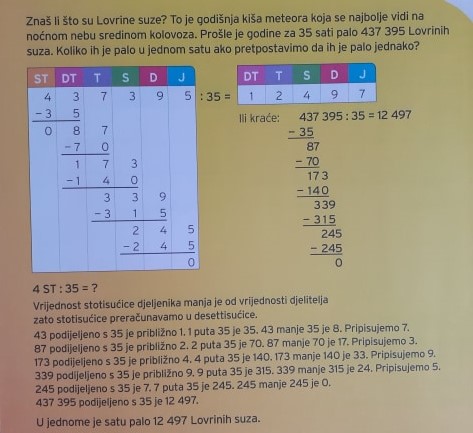 Primjer:   745 932 : 27 = 27627                2 7627 × 27
- 54                                                 5 5254
  205                                               1 93389
-189                                                7 45929
    169                                             +           3
   -162                                             7 45932
         73
       - 54
          192
        - 189
               3Riješi zadatke u udžbeniku Moj sretni broj 4 na 125. stranici. Fotografiraj rješenja i pošalji privatnom porukom.